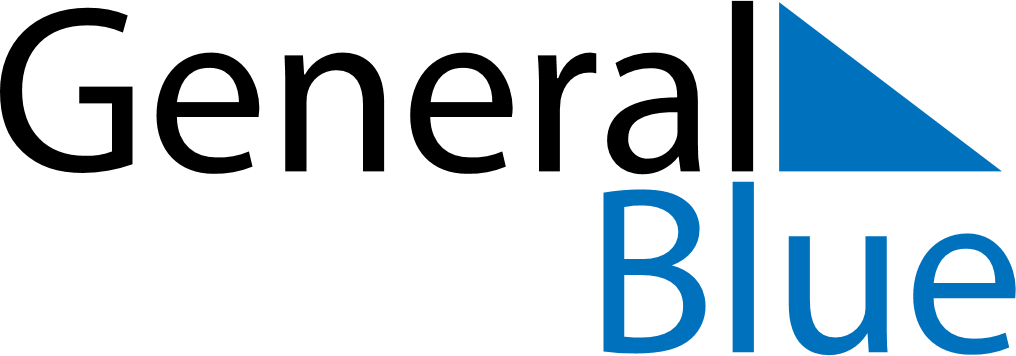 Daily Planner June 24, 2019 - June 30, 2019Daily Planner June 24, 2019 - June 30, 2019Daily Planner June 24, 2019 - June 30, 2019Daily Planner June 24, 2019 - June 30, 2019Daily Planner June 24, 2019 - June 30, 2019Daily Planner June 24, 2019 - June 30, 2019Daily Planner June 24, 2019 - June 30, 2019Daily Planner MondayJun 24TuesdayJun 25WednesdayJun 26ThursdayJun 27FridayJun 28 SaturdayJun 29 SundayJun 30MorningAfternoonEvening